PRESIDENT’S OFFICEREGIONAL ADMINISTRATION AND LOCAL GOVERNMENTLINDI REGIONAL COMMISSIONER’S OFFICEFORM FOUR MOCK EXAMINATIONGEOGRAPHYCODE NO.113				MAY, 2018TIME: 3 HOURS      	 INSTRUCTIONS:This paper consists of sections A, B, C and D.Answer ALL questions in section A, B, C and one (1) question from each part of section D.Map extract of SONGWE RIVER sheet 244/3 is provided.Credit will be given for use of relevant sketch maps and diagram.Electronic or any other types of Calculator and Cellular phones are not allowed in the examination room.Write your examination number on every page of your answer booklet(s).SECTION A: PHYSICAL AND MATHEMATICAL GEOGRAPHY (25 Marks)Answer all questions in this section.For each of the items (i)-(x) choose the correct answer from among the given alternatives and write its letter beside the item number. ….. is the only planet in the solar system which it has the most number of Satellites. Jupiter Neptune Saturn Mars Uranus When do we get the summer solstice in the southern hemisphere? 23rd September 				21st June 		22nd December21st March21st SeptemberAn earthquake begins A long a fault or fissureAt the inner core of the earthAt the epicenterAt the focusFrom the mantel layerThe following is not a feature formed in the glaciated highland areas;- Truncated spur 	V-shaped valley 	 Crag and tail Pyramid peakAreteThe president Magufuli was addressing the nation at 09:00 pm in         Dar- es- salaam (45°E)at a time Tanzanians in diaspora were streaming the speech live in England at 5:00pm.Find the Longitudes of England.600W1050E600E300W150WThe distance from source to the mouth of the river is called ;- Graded river 	Long profile Cross profileUpper sectionRiver captureGneiss, Marble, Slate and Graphite are good example of; Porous rocks Permeable rocks 	Sedimentary rock Impermeable rockMetamorphic rockIt occur when volume of air raising with the water vapour cool below the temperature then saturate with moisture. Dew point 	Clouds cover 	Mist EvaporationCondensationFold mountain are the results of;Tensional forcesCompressional forcesFaultingDepressionTiltingSoil textures refers toArrangement of soil particlesSize of individual soil particlesSoil catenaSoil pHGrained structureMatch the items in LIST A with the responses in list B by writing the letter of the correct responses besides the item number in the space provided.a) What is Mass wasting? b) Explain five factors that influence the rate of mass wasting. c) With the aid of diagram briefly explain three types of rapid mass wasting. SECTION B: (27 Marks)APPLICATION OF STATISTICS, INTRODUCTION TO RESEARCHAND ELEMENTARY SURVEYINGAnswer all questions in this section.a) Differentiate the following terms as used in statistics. Raw data and transforming data. Independent variables and dependent variables Discrete data and continuous data Study the following pie chart which show the exportation of cash crops of 100tonnes in year 2010. 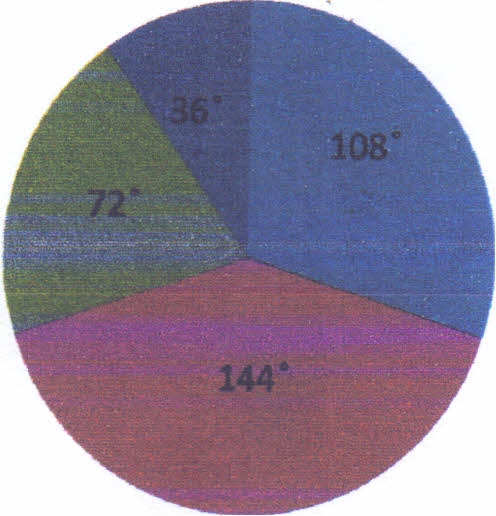 	coca	sisal	Tea	cottonFrom the data above ,construct a variable table Represent data in a simple line graph Mention the other method that may be used to present data above. a) What is meant by data as used in research? Differentiate primary data from secondary data Brief outline five stages followed in doing the research work and four obstacles someone can face when doing research.a) Define the term Levelling Survey. State four benefit of Leveling Survey. Explain four equipments used in Leveling Survey. SECTION C: MAP READING AND PHOTOGRAPH INREPRETATION (28 Marks) Answer all questions in this section Carefully study the map of Songwe river sheet 244/3 and then answer the following questions. Calculate the areas covered in km2 in the Eastern part of the grid 095. Identify a place on the map by its name which located with forward bearing of 3220 and 17.5cm to a grid point 015185. Describe and then comment on population distributionWith the concrete evidence from the map, give out five importance of the feature found on the North East of the Map sheet. Change the map scale into verbal scale.Carefully study the photograph provided below then answer the questions that follow;- 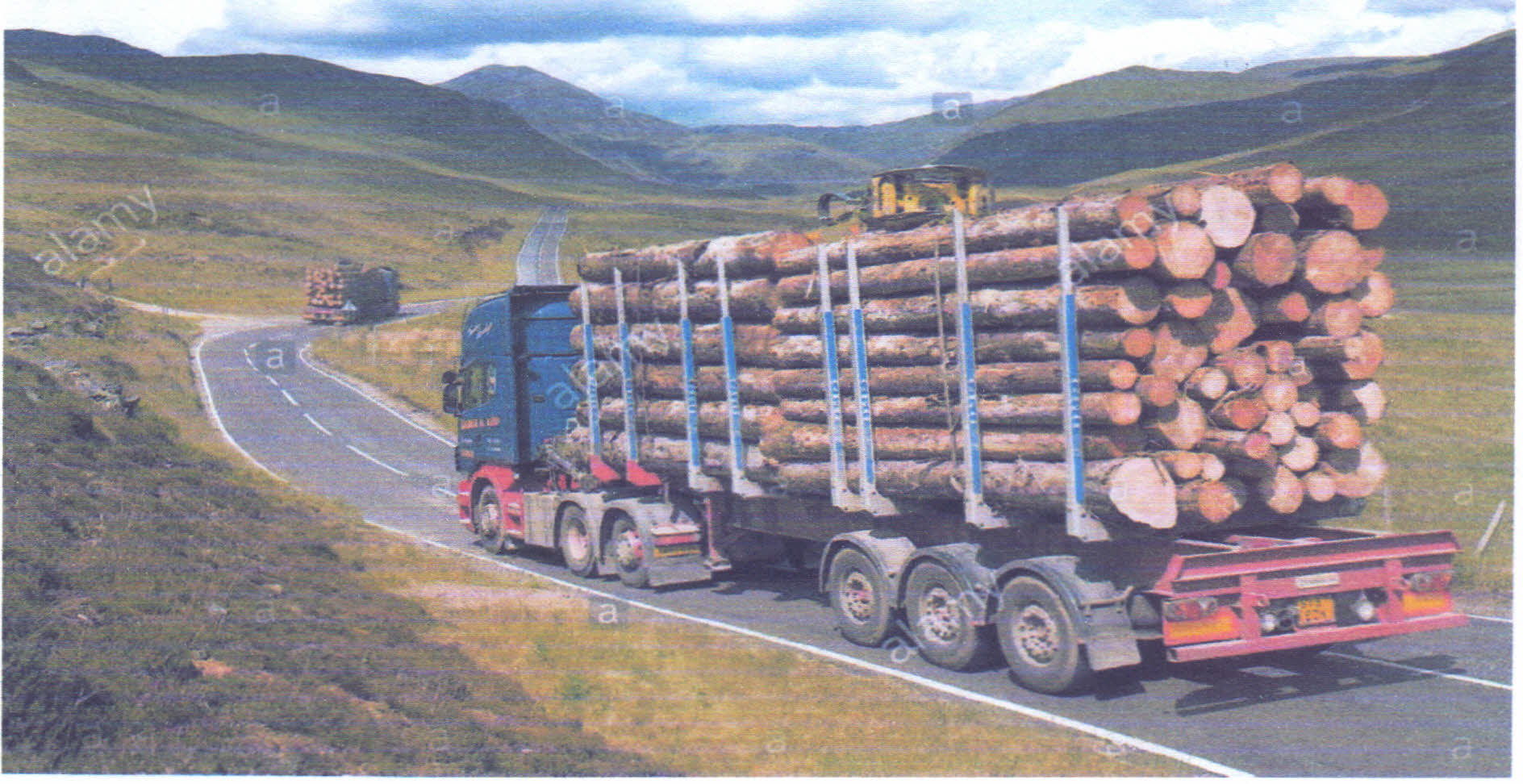 Suggest the type of photograph by giving two reasons. Describe the activity on the photograph Identify the way used to obtain the resource that shown on the photograph Suggest three proper ways to reduce the impact lead by the process in question (c) above SECTION D (20 Marks) 
Answer one (1) question from each part 
PART I: REGIONAL FOCAL STUDIESWhy Western countries benefit from mining industry than developing countries  (7 points).a) Tanzania has a great potential for Industrial development. Justify 
b) Explain ways of improving the industrial base in East Africa.PART II: ENVIRONMENTAL-ISSUES, POPULATION AND SETTLEMENT.With concrete examples, explain the factors for unevenly population distribution in Africa.a) What do you understand by the term Soil degradation? 
b) In what ways can you combat soil degradation? LIST ALIST ALIST BLIST BiRenewal of erosive power of the river AErosion iiThe zone of faults often develop into a valley BSeif dune iiiA long narrow ridge of sand parallel to a wind directionCRift valley ivEarth's zone which is rich in Nickel and IronDMantle vA large mass of ice flowing downhill in a valley under the influence of gravityEGlacier FLoess GRiver source HCore ISteep slope Landscape JRiver rejuvenation 